ScaffoldsI went … last weekend.I played … last weekend. smart vocabulary practicewhat I did last weekendBildet Gruppen bis zu 6 Kindern. Ihr erhaltet ein Couvert mit Karten. Auf den Karten sind verschiedene Aktivitäten abgebildet. Es hat zusätzlich 4 weisse Karten ohne Abbildung. Mischt die Karten und legt sie auf einen Stapel.Die erste Person nimmt die oberste Karte vom Stapel, beispielsweise football und sagt, I played football this weekend. Die Person darf diese Karte behalten. Die nächste Person zieht eine weitere Karte, beispielsweise swimming und sagt, 
I played football and went swimming this weekend. Jede Person muss jeweils alle vorherigen Aktivitäten der Mitspieler/innen aufzählen, bevor die eigene Aktivität gesagt werden darf. Falls eine weisse, leere Karte gezogen wird, darf eine eigene Aktivität erfunden werden.Regeln1. Runde: 
Falls jemand eine Aktivität nicht mehr in Erinnerung hat, zeigt die entsprechende Person die Karte als Hinweis.2. Runde:
Falls jemand eine Aktivität nicht mehr in Erinnerung hat, scheidet diese Person aus. 
MaterialCouvert mit Karten
Bildet Gruppen bis zu 6 Kindern. Ihr erhaltet ein Couvert mit Karten. Auf den Karten sind verschiedene Aktivitäten abgebildet. Es hat zusätzlich 4 weisse Karten ohne Abbildung. Mischt die Karten und legt sie auf einen Stapel.Die erste Person nimmt die oberste Karte vom Stapel, beispielsweise football und sagt, I played football this weekend. Die Person darf diese Karte behalten. Die nächste Person zieht eine weitere Karte, beispielsweise swimming und sagt, 
I played football and went swimming this weekend. Jede Person muss jeweils alle vorherigen Aktivitäten der Mitspieler/innen aufzählen, bevor die eigene Aktivität gesagt werden darf. Falls eine weisse, leere Karte gezogen wird, darf eine eigene Aktivität erfunden werden.Regeln1. Runde: 
Falls jemand eine Aktivität nicht mehr in Erinnerung hat, zeigt die entsprechende Person die Karte als Hinweis.2. Runde:
Falls jemand eine Aktivität nicht mehr in Erinnerung hat, scheidet diese Person aus. 
MaterialCouvert mit Karten
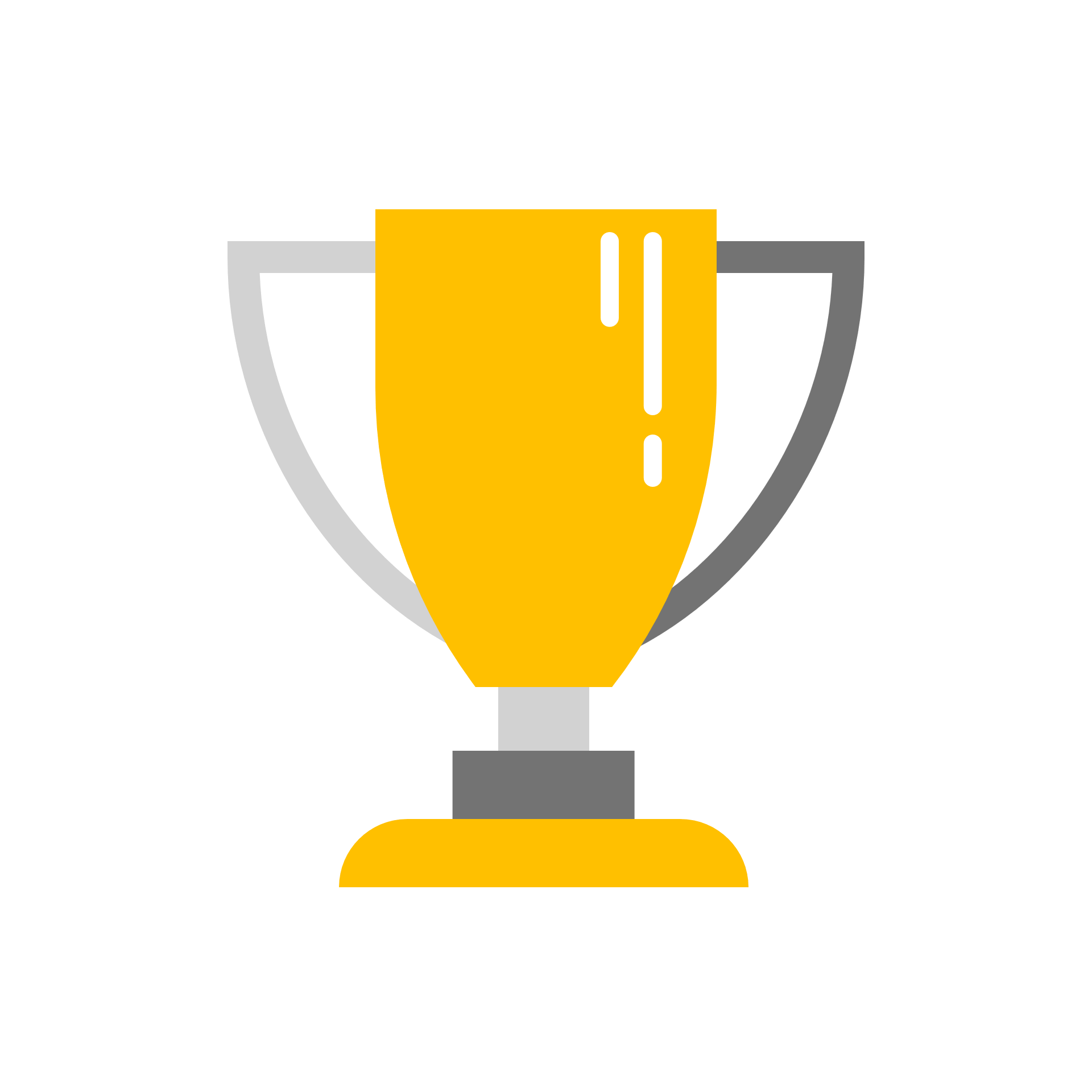 Level 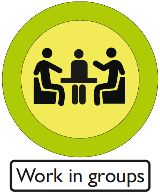 Celine Zeiter ©Celine Zeiter ©









I played football…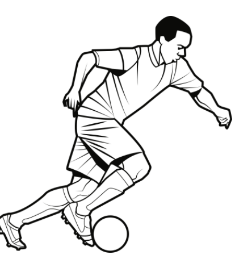 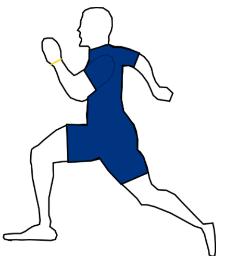 





I went running…









I went biking…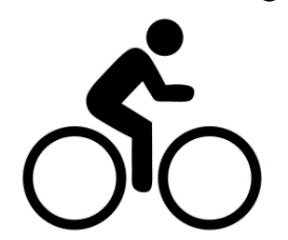 









I went swimming…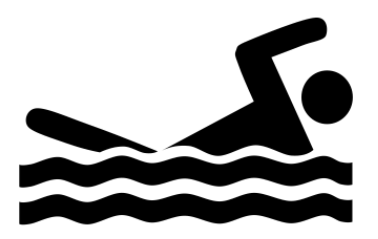 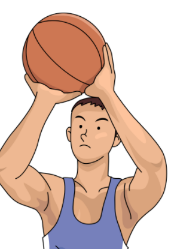 

I played basketball…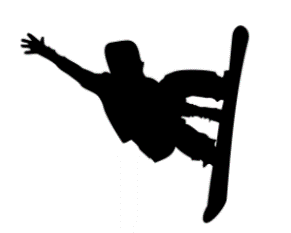 I went snowboarding…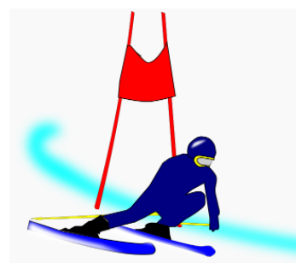 I went skiing…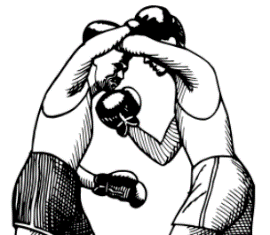 I went boxing…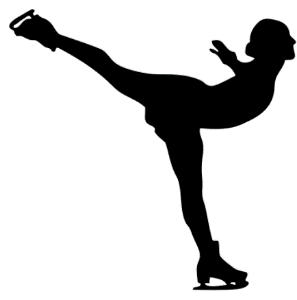 I went skating…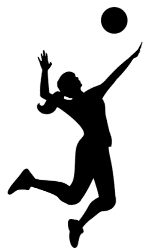 I played volleyball…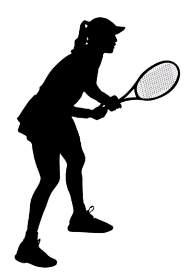 I played tennis…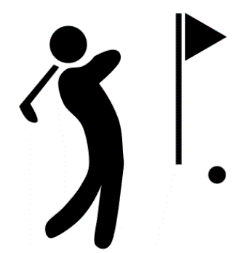 I played golf…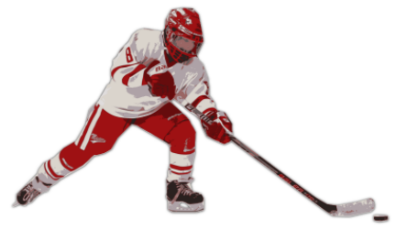 I played ice hockey…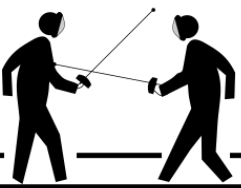 I went fencing…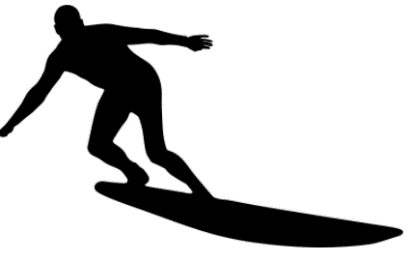 I went surfing…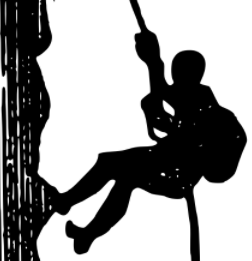 I went climbing…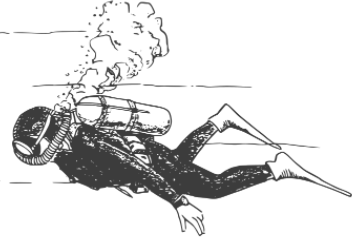 I went diving…smart vocabulary practicewhat I did last weekendBildet Gruppen bis zu 6 Kindern. Ihr erhaltet ein Couvert mit Karten. Auf den Karten sind verschiedene Aktivitäten abgebildet. Es hat zusätzlich 4 weisse Karten ohne Abbildung. Mischt die Karten und legt sie auf einen Stapel.Die erste Person nimmt die oberste Karte vom Stapel, beispielsweise football und sagt, I played football this weekend. Die Person darf diese Karte behalten. Die nächste Person zieht eine weitere Karte, beispielsweise swimming und sagt, 
I played football and went swimming this weekend. Jede Person muss jeweils alle vorherigen Aktivitäten der Mitspieler/innen aufzählen, bevor die eigene Aktivität gesagt werden darf. Falls eine weisse, leere Karte gezogen wird, darf eine eigene Aktivität erfunden werden.Regeln1. Runde: 
Falls jemand eine Aktivität nicht mehr in Erinnerung hat, zeigt die entsprechende Person die Karte als Hinweis.2. Runde:
Falls jemand eine Aktivität nicht mehr in Erinnerung hat, scheidet diese Person aus. 
MaterialCouvert mit KartenZusatzblatt «scaffolds»
Bildet Gruppen bis zu 6 Kindern. Ihr erhaltet ein Couvert mit Karten. Auf den Karten sind verschiedene Aktivitäten abgebildet. Es hat zusätzlich 4 weisse Karten ohne Abbildung. Mischt die Karten und legt sie auf einen Stapel.Die erste Person nimmt die oberste Karte vom Stapel, beispielsweise football und sagt, I played football this weekend. Die Person darf diese Karte behalten. Die nächste Person zieht eine weitere Karte, beispielsweise swimming und sagt, 
I played football and went swimming this weekend. Jede Person muss jeweils alle vorherigen Aktivitäten der Mitspieler/innen aufzählen, bevor die eigene Aktivität gesagt werden darf. Falls eine weisse, leere Karte gezogen wird, darf eine eigene Aktivität erfunden werden.Regeln1. Runde: 
Falls jemand eine Aktivität nicht mehr in Erinnerung hat, zeigt die entsprechende Person die Karte als Hinweis.2. Runde:
Falls jemand eine Aktivität nicht mehr in Erinnerung hat, scheidet diese Person aus. 
MaterialCouvert mit KartenZusatzblatt «scaffolds»
Level Celine Zeiter ©Celine Zeiter ©smart vocabulary practicewhat I did this weekendForm groups of up to 6 children. You will receive an envelope with cards. The cards have pictures of different activities. It also has 4 white cards without pictures. Shuffle the cards and put them in a pile.The first person takes the top card from the pile, for example football and says, I played football this weekend. In addition, another activity must be added, which may be chosen by the person. For example, I played football and basketball this weekend. The person gets to keep this card. The next person draws another card, for example swimming and says I played football, basketball and went swimming this weekend. Each person must list all the previous activities of the other players before saying their own activity. If a white blank card is drawn, a person may invent their own activity. No additional activity needs to be added here. 
 rules1st round: 
If someone does not remember an activity, the appropriate person shows the card as a hint.2nd round:
If someone does not remember an activity, that person is eliminated.
materialsenvelope with cards
Form groups of up to 6 children. You will receive an envelope with cards. The cards have pictures of different activities. It also has 4 white cards without pictures. Shuffle the cards and put them in a pile.The first person takes the top card from the pile, for example football and says, I played football this weekend. In addition, another activity must be added, which may be chosen by the person. For example, I played football and basketball this weekend. The person gets to keep this card. The next person draws another card, for example swimming and says I played football, basketball and went swimming this weekend. Each person must list all the previous activities of the other players before saying their own activity. If a white blank card is drawn, a person may invent their own activity. No additional activity needs to be added here. 
 rules1st round: 
If someone does not remember an activity, the appropriate person shows the card as a hint.2nd round:
If someone does not remember an activity, that person is eliminated.
materialsenvelope with cards
Level Celine Zeiter ©Celine Zeiter ©